Профориентационная работа. Выход 9 «Д» класса. Пед.колледж им Б. Ахметова.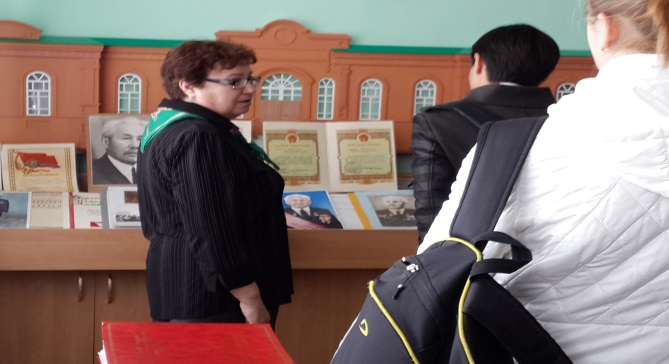 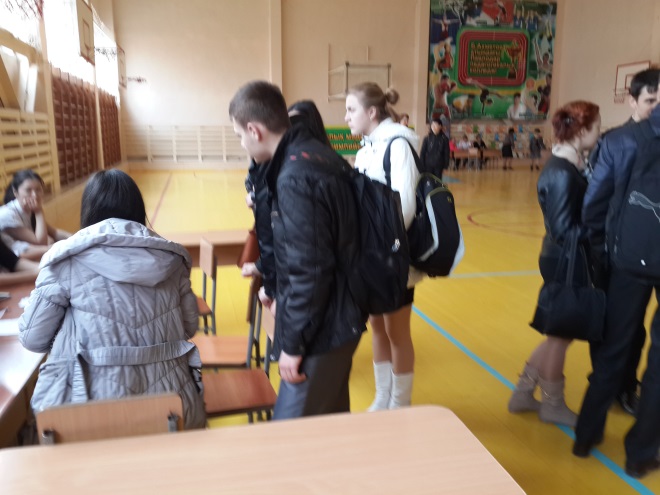 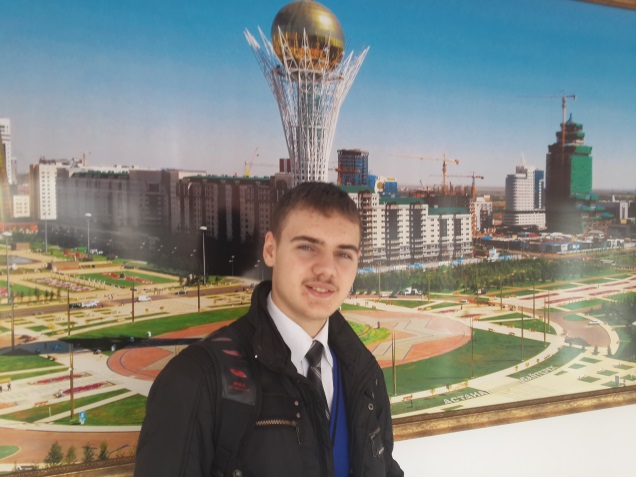 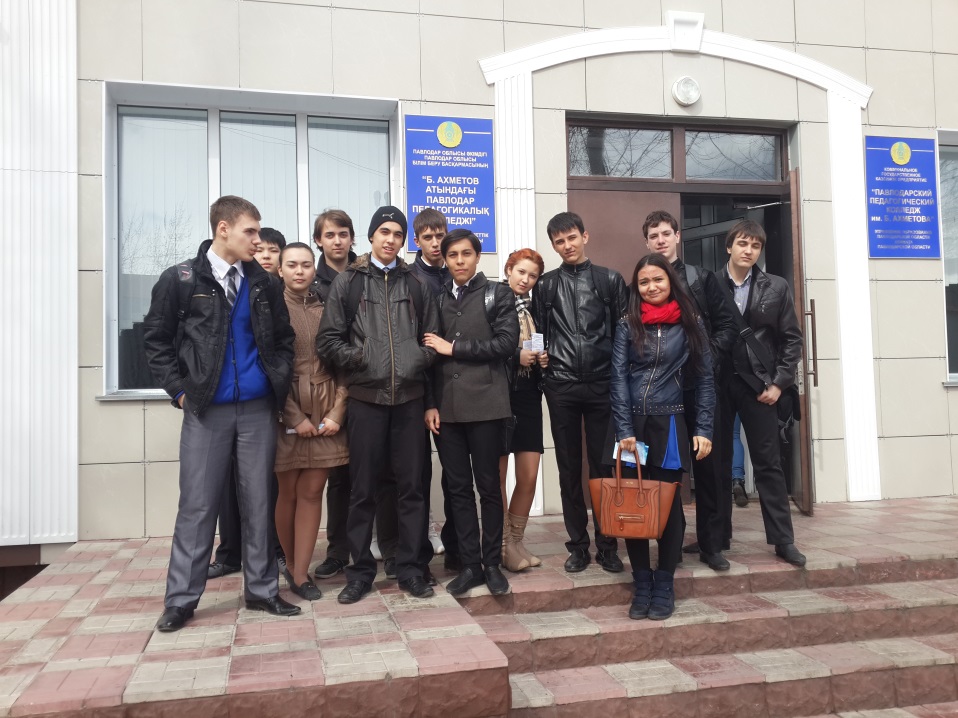 